Fiche de description du projet - (ETAPE 1)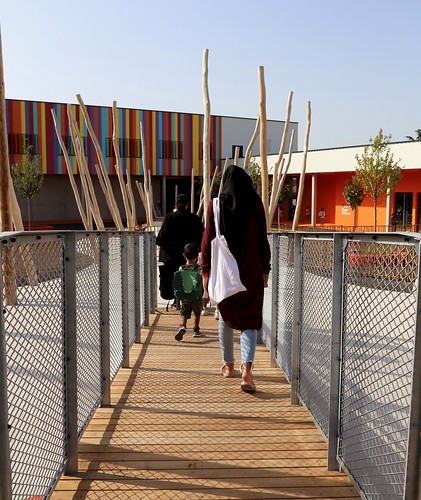 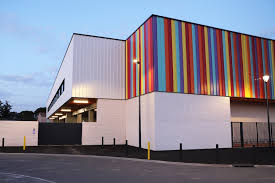 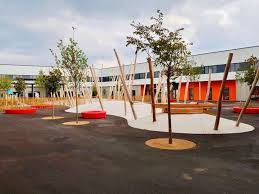 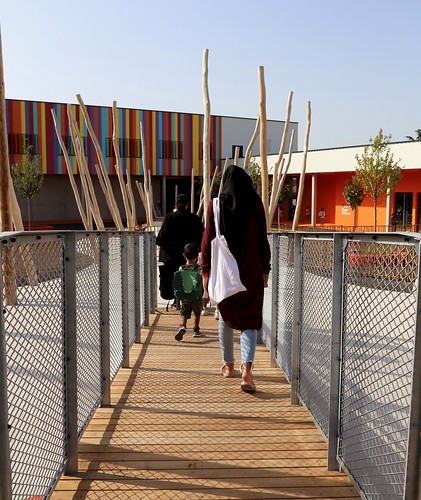 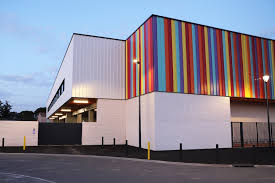 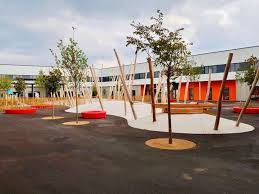 